Publicado en  el 14/01/2015 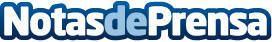 Indra pone en operación la nueva torre de control del aeropuerto internacional de MascateIndra ha puesto en operación la nueva torre de control que está dando servicio a la pista de nueva construcción con la que la Autoridad Pública de Aviación Civil (PACA) ha dotado al aeropuerto internacional de Mascate, en Omán.Datos de contacto:IndraNota de prensa publicada en: https://www.notasdeprensa.es/indra-pone-en-operacion-la-nueva-torre-de_1 Categorias: E-Commerce http://www.notasdeprensa.es